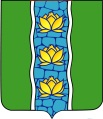 СОБРАНИЕ ДЕПУТАТОВ КУВШИНОВСКОГО РАЙОНАРЕШЕНИЕО заключении Соглашения о принятии частиполномочий по осуществлению внешнегомуниципального финансового контроля заисполнением бюджета городского поселения«Город Кувшиново»В соответствии с Бюджетным кодексом Российской Федерации, Федеральным законом от 06.10.2003 №131-ФЗ «Об общих принципах организации местного самоуправления в Российской Федерации», Федеральным законом от 07.02.2011 №6-ФЗ «Об общих принципах организации и деятельности контрольно-счётных органов субъектов Российской  Федерации и муниципальных образований» и на основании решения Совета депутатов городского поселения «Город Кувшиново» от 22.12.2022 № 151 «О заключении Соглашения о передаче части полномочий по осуществлению внешнего муниципального финансового контроля за исполнением бюджета городского поселения «Город Кувшиново»», Собрание депутатов Кувшиновского районРЕШИЛО:1. 	Принять полномочия городского поселения «Город Кувшиново» по внешнему муниципальному финансовому контролю на период с 01.01.2023 по 31.12.2023 гг., а именно:-	экспертиза проектов местного бюджета;-	внешняя проверка готового отчёта об исполнении местного бюджета;-	организация и осуществление контроля за законностью, результативностью (эффективностью и экономностью) использования средств местного бюджета, а также средств, получаемых местным бюджетом из иных источников, предусмотренных законодательством Российской Федерации;-	финансово-экономическая экспертиза проектов муниципальных правовых актов (включая обоснованность финансово-экономических обоснований) в части, касающейся расходных обязательств муниципального образования, а также муниципальных программ;-	контроль за соблюдением установленного порядка управления и распоряжения имуществом, находящимся в муниципальной собственности, в том числе охраняемыми результатами интеллектуальной деятельности и средствами индивидуализации, принадлежащими, муниципальному образованию;-	иные полномочия в сфере внешнего муниципального финансового контроля, установленные федеральными законами, законами субъекта Российской Федерации, уставом и нормативными правовыми актами представительного органа муниципального образования.2. 	Председателю Совета депутатов городского поселения                           «Город Кувшиново» заключить соответствующее Соглашение с председателем Собрания депутатов Кувшиновского района.3. 	Настоящее решение вступает в силу с момента его подписания и подлежит размещению на официальном сайте администрации Кувшиновского района в сети «Интернет».Заместитель председателя Собрания депутатовКувшиновского района                                                                     И.В. СенаторовГлава Кувшиновского района                                                         А.С. Никифорова              27.12.2022 г.№162г. Кувшиново